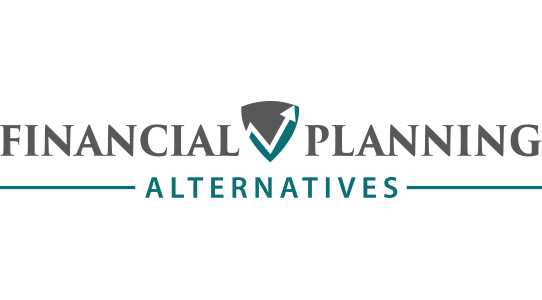 Initial Meeting Contact InformationName:               ________________________________________________________________Street Address: ________________________________________________________________Town/City:       ________________________________________________________________State/Zip Code: ________________________________________________________________Telephone: (Home) ____________________________ (Cell) ___________________________E-mail Address: _______________________________________________________________Preferred Contact: (Please check all that apply):Telephone: [  ] Home  [  ] CellEmail [  ]Preferred Time of Contact: [  ] A.M  [  ] P.M  [  ] Specific: ____________At my initial meeting, I wish to discuss the following:I am also interested in the following (Please check all that apply):Starting an investment programRetirement PlanningPortfolio Review and AnalysisDisability InsuranceLong-Term Care InsuranceFinancial PlanningMutual FundsFixed and Variable AnnuitiesIndividual Retirement Accounts (IRA)403(b)s and/or 401(k)sCollege PlanningAsset Management Life InsuranceOther ____________________________________Advisory Services offered through Capital Analysts, or Lincoln Investment. Registered Investment Advisers, Securities offered through Lincoln Investment, Broker/Dealer, Member FINRA/SIPC www.lincolninvestment.com Financial Planning Alternatives, Inc. and the above firms are independent and non-affiliated.   5/21